14 ноября прошел  День Гимназии.Форма проведения была необычна: зрительный зал превратился в кинозал. Вниманию зрителей были предложены  интересные и весёлые видеоклипы, слайдфильмы, видеоролики о жизни классов.От гомерического хохота  сотрясались стены  столовой (ой, простите, зрительного зала!), зрители  были приятно удивлены  изобретательностью, причудливостью  фантазии и остроумием создателей  этих шедевров. Примечательно, что технически эти работы были достаточно сложны, но все они (за исключением  видеофильма 9б класса – в Вашем мастерстве, Александр Анатольевич, мы и не сомневались!) выполнены учениками самостоятельно. По нашему мнению, «5» по информатике они уж точно заслужили! И в придачу – наши овации!!!Что же было представлено?9Б    -  слайдфильм                «9Б прЭзент»10Б   - слайдфильм – сказка          «Маша и 3 медведя»10 В  -  видеофильм   «Один день из жизни 10В»11А    - видеофильм в жанре фэнтэзи «Одноклассница»11Б    - презентация «Наша школьная жизнь»11В     - слайдфильм«Ваш 11 В класс»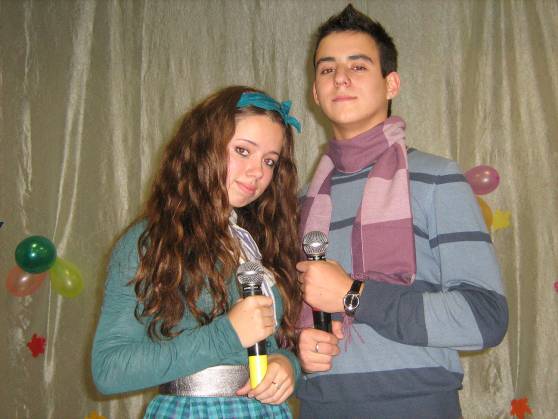 А вели программу вовсе не новички – Виктория Павлова - президент ШУС-   и Константин Крикун- руководитель центра «Профессионал».Кто же их не знает!!!  Получилось стильно!!!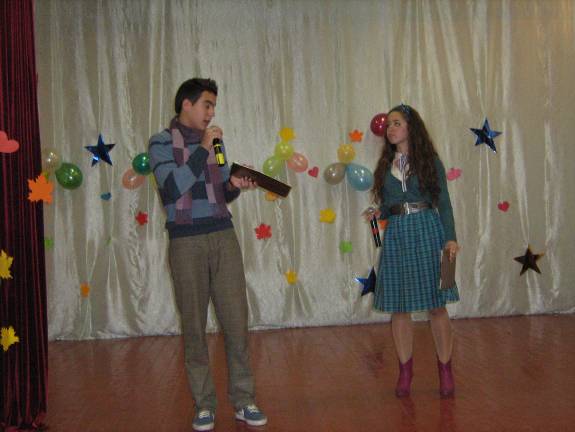 А гимназисты 9А и 10 В классов показали и КВНовское выступление. Спасибо! Молодцы!!!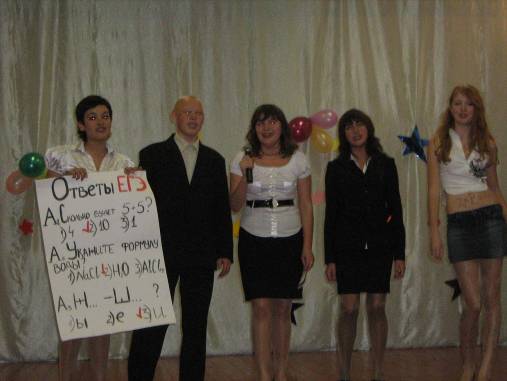 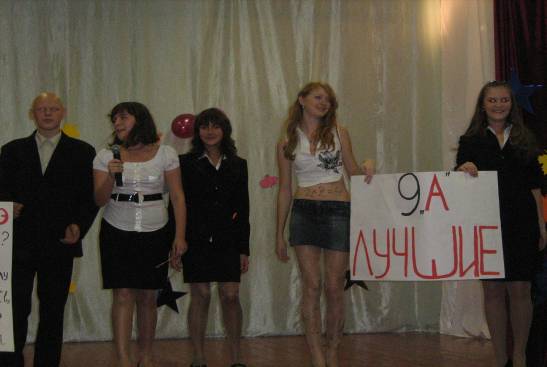 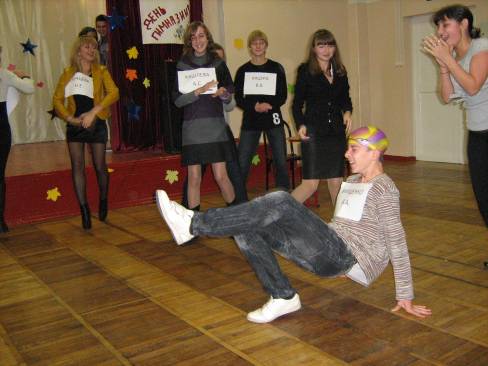   Выступление 10В класса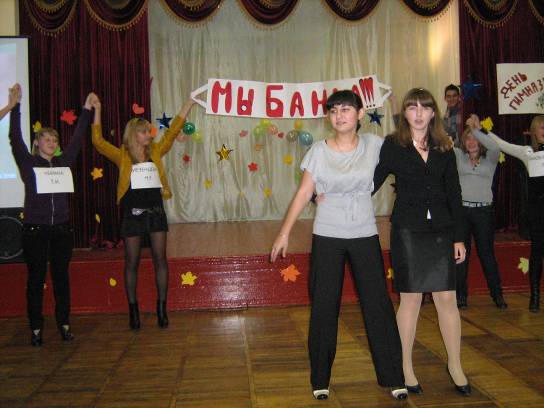 А после праздника состоялась настоящая  ДИСКОТЕКА!!!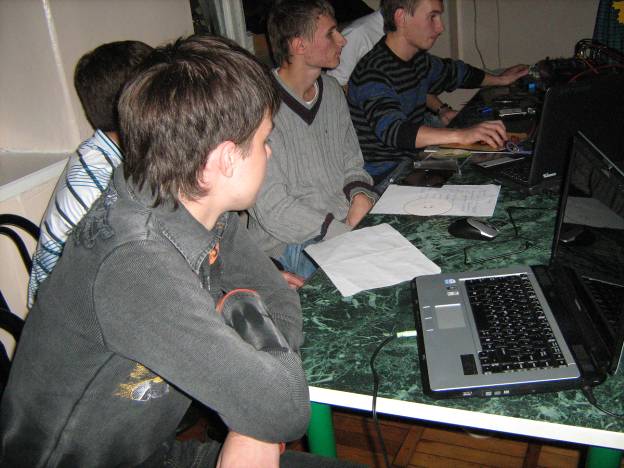 Вёл её настоящий ди-джей  дискоклуба  «Эволюция»  Дмитрий Колесников.Мультимедиа сопровождение праздника осуществлялиНикита Саврови  Максим Белозоров